Управление образованиемПолевского Городского округаМУНИЦИПАЛЬНОЕ АВТОНОМНОЕ ОБЩЕОБРАЗОВАТЕЛЬНОЕ УЧРЕЖДЕНИЕПОЛЕВСКОГОГОРОДСКОГО ОКРУГА«СРЕДНЯЯ ОБЩЕОБРАЗОВАТЕЛЬНАЯ ШКОЛА № 8»==================================================================	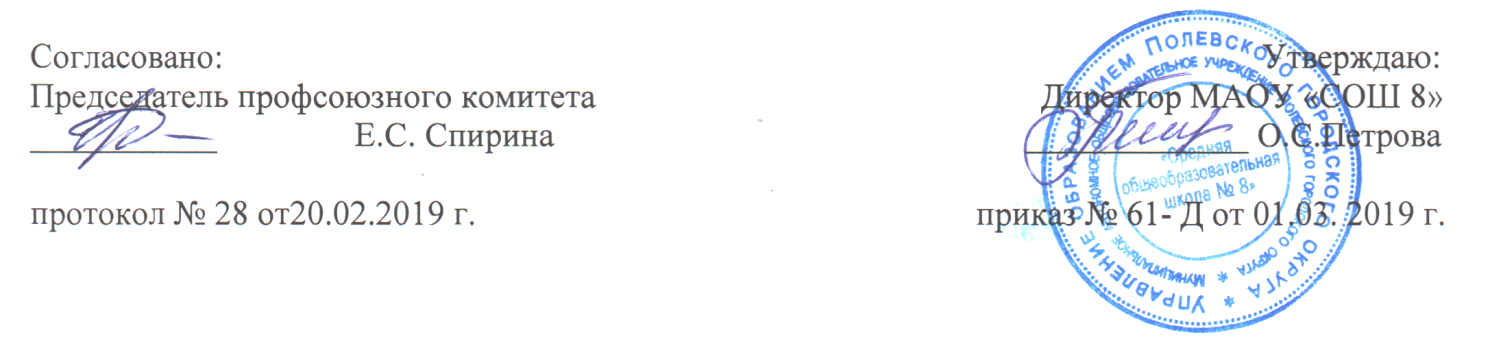 ПОЛОЖЕНИЕО СИСТЕМЕ УПРАВЛЕНИЯ ОХРАНОЙ ТРУДА(СУОТ)г. Полевской1 Общие положения1.1. Настоящее Положение о системе управления охраной труда в МАОУ ПГО «Средняя общеобразовательная школа № 8»(далее – Положение о СУОТ разработано во исполнение требований статьи 209 Трудового кодекса Российской Федерации, в соответствии с Приказом Минтруда России от 19.08.2016 г. № 438н. «Об утверждении типового Положения о системе управления охраной труда»,1.2. Под системой управления охраной труда (далее – СУОТ) понимается часть общей системы управления, обеспечивающая управление рисками в области охраны здоровья и безопасности труда, связанными с деятельностью ОУ.СУОТ включает организационную структуру, деятельность по планированию, распределение обязанностей и ответственности, процедуры, процессы и ресурсы для достижения целей, планирование, результат политики и мероприятий охраны труда 1.3. Положение о СУОТ обеспечивает соблюдение государственных нормативных требований охраны труда, а также требования охраны труда, установленных правилами и инструкциями по охране труда в ОУ.1.4. Применение настоящего Положения направлено на содействие защите работников от опасных и вредных производственных факторов и исключению связанных с их работой травм, ухудшений здоровья, болезней, смертей, а также инцидентов (опасных происшествий).1.5. Главной целью управления охраной труда и в целом обеспечением безопасности жизнедеятельности является сохранение жизни и здоровья, обучающихся и работников ОУ в процессе труда, обучения, воспитания и организованного отдыха.1.6. Настоящее положение определяет порядок и структуру СУОТ в области охраны труда.1.7. Требования СУОТ обязательны для всех работников ОУ.1.8. СУОТ представляет собой единство:-организационных структур управления работодателя с фиксированными обязанностями его должностных лиц;- процедур и порядков функционирования СУОТ, включая планирование и реализацию мероприятий по улучшению условий труда и организации работ по охране труда;- устанавливающей (локальные нормативные акты работодателя) и фиксирующей (журналы, акты, записи) документации.1.9. В Положении о СУОТ включены следующие разделы (подразделы):1. Общие положения.2. Политика в области охраны труда.3. Цели и задачи в области охраны труда.4. Обеспечение функционирования СУОТ (распределение обязанностей в сфере охраны труда между должностными лицами) в том числе:организационная структура по управлению охраной труда;распределение обязанностей в сфере охраны труда.5. Процедуры, направленные на достижение целей в области охраны труда (далее - процедуры), включая:процедуру подготовки и обучения работников по охране труда, проверку знаний требований охраны труда работников, руководителей и специалистов ОУ;процедуру организации и проведения специальной оценки условий труда;процедуру управления профессиональными рисками;процедуру организации порядка о проведении предварительных (при поступлении на работу) и периодических медицинских осмотров;процедуру порядка об обеспечении работников специальной одеждой, специальной обувью и другими средствами индивидуальной защиты, смывающими и обезвреживающими средствами;процедуру обеспечения оптимальных режимов труда и отдыха работников;процедуру расследования и учета несчастных случаевпроцедуру создания и работы совместной комиссии по охране труда и уполномоченного лица по охране труда профсоюзного коллектива;процедуру создания и работы административно-общественного контроля.6. Планирование мероприятий по реализации процедур.7.Контроль функционирования СУОТ и мониторинг реализации процедур.8. Планирование улучшений функционирования СУОТ.9. Реагирование на аварии, несчастные случаи и профессиональные заболевания.10. Управление документами СУОТ.БЛОК - СХЕМА ПОЛОЖЕНИЯ О СУОТ 2. Политика учреждения в области охраны труда2.1. Политика в области охраны труда (далее – Политика) является публичной документированной декларацией о намерении и гарантированном выполнении им обязанностей по соблюдению государственных нормативных требований охраны труда и добровольно принятых на себя обязательств.2.2. Политика по охране труда обеспечивает:приоритет сохранения жизни и здоровья работников в процессе их трудовой деятельности;соответствие условий труда на рабочих местах требованиям охраны труда;выполнение последовательных мероприятий по предупреждению ухудшения состояния здоровья работников, производственного травматизма и профессиональных заболеваний, в том числе посредством управления профессиональными рисками;непрерывное совершенствование и повышение эффективности СУОТ;обязательное привлечение работников, уполномоченных ими представительных органов к участию в управлении охраной труда и обеспечении условий труда, соответствующих требованиям охраны труда;личную заинтересованность директора ОУ в обеспечении, насколько это возможно, безопасных условий труда.2.3. Директор ОУ обязуется:соблюдать трудовое законодательство и иные нормативные правовые акты, содержащие нормы трудового права, локальные нормативные акты, условия коллективного договора, соглашений и трудовых договоров;предоставлять работникам работу, обусловленную трудовым договором;обеспечивать безопасность и условия труда, соответствующие государственным нормативным требованиям охраны труда;обеспечивать работников оборудованием, документацией и иными средствами, необходимыми для исполнения ими трудовых обязанностей;обеспечивать работникам равную оплату за труд равной ценности;выплачивать в полном размере причитающуюся работникам заработную плату в сроки, установленные в соответствии с настоящим Трудовым Кодексом, коллективным договором, правилами внутреннего трудового распорядка, трудовыми договорами;вести коллективные переговоры, а также заключать коллективный договор в порядке, установленном настоящим Трудовым Кодексом;предоставлять представителям работников полную и достоверную информацию, необходимую для заключения коллективного договора, соглашения и контроля за их выполнением;знакомить работников под роспись с принимаемыми локальными нормативными актами, непосредственно связанными с их трудовой деятельностью;своевременно выполнять предписания федеральных органов исполнительной власти, осуществляющих государственный контроль (надзор) в установленной сфере деятельности;уплачивать штрафы, наложенные за нарушения трудового законодательства и иных нормативных правовых актов, содержащих нормы трудового права;рассматривать представления соответствующих профсоюзных органов, иных избранных работниками представителей о выявленных нарушениях трудового законодательства и иных актов, содержащих нормы трудового права, принимать меры по устранению выявленных нарушений и сообщать о принятых мерах указанным органам и представителям;создавать условия, обеспечивающие участие работников в управлении учреждением в предусмотренных Трудовым Кодексом, иными федеральными законами и коллективным договором;обеспечивать бытовые нужды работников, связанные с исполнением ими трудовых обязанностей;осуществлять обязательное социальное страхование работников;2.4. Доступность Политики по охране труда всем работникам, работающим в учреждении, обеспечивается путем размещения Положения о СУОТ в уголке охраны труда.3. Цели и задачи в области охраны труда3.1. Основные цели дирекции в области охраны труда (далее - цели) содержатся в Политике по охране труда и достигаются путем реализации работодателем процедур, предусмотренных разделом 5 настоящего Типового положения.4. Обеспечение функционирования СУОТ(распределение обязанностей в сфере охраны труда между должностными лицами)Обеспечение функционирования СУОТ осуществляется через распределение обязанностей по охране труда между должностными лицами ОУ.Обязанности  должностных лиц по охране труда распределяются с учетом структуры ОУ, в соответствии с квалификацией, должностными обязанностями, согласно правили инструкций по охране труда и характером выполняемой ими работы. При этом на каждом уровне управления устанавливаются обязанности в сфере охраны труда персонально для каждого руководителя или принимающего участие в управлении работника.4.1. Организационная структура по управлению охраной труда4.1.1.В организационную структуру по управлению охраной труда входят все работники ОУ, начиная с директора, заканчивая работником (каждый в пределах своей компетенции):директор ОУ;заместитель директора по учебно-воспитательной работе;заместитель директора по воспитательной работе;заместитель директора по административно-хозяйственной части;главный бухгалтер (бухгалтер);специалист по охране труда;преподаватель ОБЖ (он же ответственный по вопросам ГО);председатель первичной профсоюзной организации школы;уполномоченный по охране труда заведующий учебным кабинетом, учебной мастерской, спортивным залом;классный руководитель, учитель;работник (младший вспомогательный персонал) учреждения;педагогический Совет школы4.2.Распределение обязанностей в сфере охраны труда4.2.1 Педагогический Совет школы:- рассматривает перспективные вопросы обеспечения охраны труда и безопасности жизнедеятельности работников и обучающихся, принимает программы практических мер по улучшению и оздоровлению условий проведения общеобразовательного процесса;- заслушивает директора ОУ о выполнении соглашений, плана работы по обеспечению охраны труда и безопасности образовательного процесса в том числе безопасности жизнедеятельности работников и обучающихся.4.2.2. Функциональные обязанности по охране труда директора школы:организует работу по созданию и обеспечению условий проведения общеобразовательного процесса в соответствии с действующим законодательством о труде, межотраслевыми и ведомственными нормативными документами, иными локальными актами по охране труда и Уставом ОУ;обеспечивает безопасную эксплуатацию инженерно-технических коммуникаций, оборудования. Своевременно организует осмотры и ремонт зданий ОУ;обеспечивает финансирование мероприятий по созданию здоровых и безопасных условий труда в соответствии с нормативными правовыми актами по охране труда;назначает приказом ответственных лиц за соблюдение требований охраны труда в учебных кабинетах, мастерских, спортзалах и т.п.;утверждает должностные обязанности для педагогического коллектива и вспомогательного персонала; принимает меры по внедрению предложений членов коллектива, направленных на дальнейшее улучшение и оздоровление условий проведения образовательного процесса;выносит на обсуждение собрания трудового коллектива вопросы организации работы по охране труда;отчитывается на собраниях трудового коллектива о состоянии охраны труда , выполнении мероприятий по оздоровлению работающих, обучающихся, улучшению условий образовательного процесса, а также принимаемых мерах по устранению выявленных недостатков в ОУ;организует обеспечение работников и обучающихся» спецодеждой, спецобувью и другими средствами индивидуальной защиты в соответствии с действующими типовыми нормами и инструкциями, а также при проведении общественно-полезного труда;осуществляет поощрение работников за активную работу по созданию и обеспечению здоровых и безопасных условий при проведении общеобразовательного процесса, а также привлечение к дисциплинарной ответственности лиц, виновных в нарушении законодательства о труде и правил по охране труда;организует и контролирует профилактическую работу по предупреждению травматизма и снижению заболеваемости работников и обучающихся оформляет прием новых работников только при наличии положительного заключения медицинского учреждения. Контролирует своевременное проведение диспансеризаций работников;обеспечивает страхование работников от несчастного случая на производстве;организует в установленном порядке работу комиссий по приемке ОУ к новому учебному году;обеспечивает выполнение директивных и нормативных документов по охране труда, предписаний органа ОМС управление образованием ПГО, органов государственного надзора и технической инспекции труда;немедленно сообщает о групповом, тяжелом несчастном случае и случае со смертельным исходом вышестоящему руководителю органа управления образованием ПГО, родителям пострадавшего (пострадавших) или лицам, их заменяющим. Принимает все возможные меры к устранению причин, вызвавших несчастный случай;создает условия для проведения своевременного и объективного расследования согласно действующим в Положением о порядке расследования несчастных случаев с обучающимися и работниками ОУ;заключает и организует совместно с первичной профсоюзной организацией школы выполнение ежегодных соглашений по охране труда. Подводит итоги выполнения соглашения по охране труда один раз в полугодие;содействует работе комиссии по охране труда;утверждает по согласованию с первичной профсоюзной организацией ОУ инструкции по охране труда для педагогического, учебно-вспомогательного, младшего вспомогательного персонала и обучающихся. В установленном порядке утверждает пересмотр инструкций;планирует в установленном порядке периодическое обучение работников по вопросам охраны труда, вопросам пожарной безопасности, вопросам по ГО и ЧС и прочим вопросам на курсах и семинарах в обучающих организациях (центрах) или при ОМС Управление образованием ПГО;контролирует совместно с председателем первичной профсоюзной организацией выполнение мероприятий по результатам проверок всех ступеней 3-х ступенчатого (административно-общественного) контроля;принимает меры совместно с первичной профсоюзной организацией родительской общественностью по улучшению ассортимента продуктов, созданию условий для более качественного питания обучающихся в столовой;организует проведение специальной оценки условий труда;организует управление профессиональными рисками;принимает меры совместно с медицинским работником по улучшению медицинского обслуживания и оздоровительной работы среди работников и обучающихся; обеспечивает учебно-трудовую нагрузку работников и обучающихся с учетом их психофизических возможностей, организует оптимальные режимы труда и отдыха;запрещает проведение общеобразовательного процесса при наличии опасных условий для здоровья обучающихся или работников;координирует функционирование СУОТ;несет персональную ответственность за обеспечение здоровых и безопасных условий общеобразовательного процесса.4.2.3. Функциональные обязанности по охране труда заместителя директора по.учебно-воспитательной работе (УВР):организует работу по соблюдению в образовательном процессе норм и правил охраны труда и пожарной безопасности  соблюдает функционирование СУОТ;вносит предложения по управлению профессиональными рисками;проводит первичный на рабочем месте и повторный инструктажи и проверку знаний работников по охране труда с педагогическим персоналом;является членом комиссии по охране труда;обеспечивает выполнение классными руководителями возложенных на них обязанностей по обеспечению охраны труда и правилам безопасности обучающихся;в течении дня осуществляет контроль за соблюдением педагогами и обучающимися требований охраны труда и производственной санитарии;доводит до работников директивные документы, приказы, распоряжения по образовательному учреждению по охране труда и контролирует их выполнение;контролирует соблюдение подчиненными правил внутреннего трудового распорядка;обеспечивает контроль за безопасностью используемых в образовательном процессе оборудования, приборов, технических и наглядных средств обучения;обеспечивает проведение образовательного процесса обучающимися, при наличии оборудованных для этих целей учебных помещений, отвечающим правилам и нормам охраны труда, правилам безопасности и принятых по акту в эксплуатацию;организует работу по соблюдению в школе норм и правил охраны труда, а также разделов требований техники безопасности при проведении лабораторных и практических работ;организует с участием заместителя директора по АХЧ своевременное и качественное проведение паспортизации учебных кабинетов, мастерских, спортзаловопределяет порядок обучения обучающимисяправилам охраны труда, правилам поведения на уроках и переменах, собственной безопасности в пределах ОУ, дорожного движения, поведения на улице, пожарной безопасности и т.п.;осуществляет контроль проведения инструктажей по охране труда преподавателями с обучающимися;проходит подготовку по охране труда, вопросам оказания первой медицинской помощи пострадавшим в специализированных организациях;проводит совместно с выборным лицом первичной профсоюзной организации административно-общественный контроль безопасности использования, хранения учебных приборов и оборудования, наглядных пособий, школьной мебели;несет ответственность за выполнение должностной инструкции в части охраны труда и обеспечения правил техники безопасности.4.2.4. Функциональные обязанности по охране труда заместителя директора по воспитательной работе (ВР):организует воспитательную и внеурочную работы с преподавателями и обучающимися в соответствии с нормами и правилами охраны труда;соблюдает функционирование СУОТ;обеспечивает выполнения классными руководителями возложенных на них обязанностей по обеспечению охраны труда, правилам пожарной безопасности и правилам собственной безопасности обучающимися при проведении внеклассных мероприятий;участвует в проведении административного контроля по вопросам обеспечения безопасности жизнедеятельностиработниками и обучающимися при проведении внеклассных и массовых мероприятий;определяет порядок обучения обучающимися правилам охраны труда, правилам дорожного движения, поведения на улице, пожарной безопасности и т.п.;несет ответственность за организацию воспитательной работы, общественно-полезного труда обучающихся, в строгом соответствии с нормами и правилами охраны труда;оказывает помощь классным руководителям, руководителям кружков, спортивных секций, походов, экскурсий, трудовых объединений, общественно полезного, труда и т.п. по вопросам обеспечения охраны труда обучающихся, предупреждения травматизма и других несчастных случаев, организует их инструктаж;контролирует соблюдение и принимает меры по выполнению санитарно-гигиенических норм, требований, правил по охране труда, пожарной безопасности при проведении воспитательных мероприятий и работ вне территории школы с обучающимися;организует с обучающимисяи их родителями (законными представителями) мероприятия по предупреждению травматизма, дорожно-транспортных происшествий, несчастных случаев, происходящих на улице и т.д.4.2.5.Функциональные обязанности по охране труда заместителя директора по административно-хозяйственной части (АХЧ), заведующей хозяйством:организует безопасность эксплуатации зданий, оборудования, технологических процессов;соблюдает функционирование СУОТ;является членом комиссии по охране труда;проводит первичный на рабочем месте и повторный инструктажи и проверку знаний работников по охране труда с обслуживающим персоналом;вносит предложения по управлению профессиональными рисками;обеспечивает соблюдение требований охраны труда при эксплуатации здания, энергетического оборудования, осуществляет их периодический осмотр и организует текущий ремонт;обеспечивает безопасность при погрузочно-разгрузочных работах, эксплуатации транспортных средств на территории организует соблюдение требований пожарной безопасности зданий и сооружений, следит за исправностью средств пожаротушения;обеспечивает работоспособность средств пожарной и охранной сигнализации;разрабатывает инструкции по пожарной безопасности;обеспечивает текущий контроль за санитарно-гигиеническим состоянием учебных кабинетов, мастерских, спортзала, и других помещений, а также столовой в соответствии с требованиями норм и правил безопасности (в т.ч. состоянием теплового режима) в случае обнаружения недостатков – устраняет их;обеспечивает текущий контроль за состоянием рабочих мест своих подчиненных на соответствие нормам охраны труда;контролирует соблюдение подчиненными работниками правил и инструкций по охране труда, а также правил внутреннего трудового распорядка;несет ответственность за составление паспорта санитарно-технического состояния школыобеспечивает учебные кабинеты, мастерские, и другие помещения оборудованием и инвентарем, отвечающим требованиям безопасности и стандартам безопасности труда;организует ежегодное проведение измерений сопротивления изоляции электроустановок и электропроводки, заземляющих устройств, периодических испытаний и освидетельствований, замер освещенности, шума в помещениях школы в соответствии с правилами и нормами;приобретает в соответствии с Типовыми нормами и согласно заявке спецодежду, спецобувь и  средства индивидуальной защиты, а также обеспечение работников смывающими и обезвреживающими средствами;обеспечивает учет, хранение противопожарного инвентаря, сушку, стирку, ремонт и обеззараживание спецодежды, спецобуви и индивидуальных средств защиты.4.2.6. Функциональные обязанности по охране труда председателя первичной профсоюзной организации и уполномоченного по охране труда школы:организует общественный контроль за состоянием охраны труда, деятельностью администрации по созданию и обеспечению здоровых условий труда, быта и отдыха работников и обучающихся;содействует созданию» здоровых и безопасных условий труда в соответствии с требованиями инструкций, правил и норм по охране труда;- принимает участие в разработке перспективных и текущих планов работы, инструкций по обеспечению безопасности жизнедеятельности, подписывает их и способствует претворению в жизнь;контролирует выполнение коллективных договоров, соглашений по улучшению условий и охраны труда;представляет интересы работников при рассмотрении трудовых споров по вопросам, связанным с обязанностями дирекции школы в области охраны труда;осуществляет защиту социальных прав работников;информирует и консультирует работников по вопросам их прав на здоровый и безопасный труд;принимает участие в проведении 2-й ступени (уполномоченный по охране труда), 3-й ступени (председатель первичной профсоюзной организации) административно-общественного контроля по охране труда;выдает предписания (уполномоченный по охране труда) дирекции школы в случаях выявления нарушений правил и норм в области охраны труда;является членом комиссии по охране труда;является членом постоянно действующей комиссии по проверке знаний требований охраны труда;соблюдает функционирование СУОТ;проводит анализ травматизма и заболеваемости, участвует в разработке и реализации мероприятий по их предупреждению и снижению;составляет отчеты по охране труда, относящиеся к ведению документации уполномоченного по охране труда и к ведению документации председателя первичной профсоюзной организации (каждый в области своей компетенции).4.2.7.Функциональные обязанности по охране труда специалиста по охране труда:осуществляет контроль за соблюдением в школе законодательных и иных нормативных правовых актов по охране труда, за предоставлением работникам установленных льгот и компенсаций по условиям труда;изучает условия труда на рабочих местах;соблюдает функционирование СУОТ;вносит предложения по управлению профессиональными рисками;предъявляет директору ОУ обязательные для исполнения предписания об устранении выявленных при проверках нарушений требований охраны труда4.2.7.1. Участвует:в организации работ по соблюдению в ОУ норм и правил охраны труда;в проведении проверок, обследований технического состояния зданий, оборудования, эффективности работы вентиляционных систем, состояния санитарно-технических устройств, санитарно-бытовых помещений, средств коллективной и индивидуальной защиты работников и обучающихся;в организации работ для прохождения периодических медицинских осмотров работников;в организации мониторинга обучающихся по ОРВИ согласно плана проверок;в определении соответствия требованиям нормативных правовых актов по охране труда и при выявлении нарушений, которые создают угрозу жизни и здоровью работников в тех или иных кабинетах (помещениях) школы или могут привести к аварии, принимает меры по прекращению образовательного процесса в этих помещениях;в разработке мероприятий по предупреждению несчастных случаев, по улучшению условий труда и доведению их до требований нормативных правовых актов по охране труда, а также оказывает организационную помощь по выполнению разработанных мероприятий;в рассмотрении вопросов о возмещении работодателем вреда, причиненного работникам увечьем, профессиональным заболеванием или другим повреждением здоровья, связанными с выполнением ими трудовых обязанностей;в составлении раздела «Охрана труда» коллективного договора, в расследовании случаев производственного травматизма, профессиональных и производственно-обусловленных заболеваний, изучает их причины, анализирует эффективность проводимых мероприятий по их предупреждению;совместно с комиссией проводит работу по специальной оценке условий труда на рабочих местах;контролирует своевременность проведения необходимых испытаний и технических освидетельствований состояния оборудования, соблюдения графиков замеров параметров опасных и вредных производственных факторов, выполнение предписаний органов государственного надзора и за соблюдением действующих норм правил и инструкций по охране труда, стандартов безопасности труда в процессе производства;разрабатывает инструкции по охране труда для работников и обучающихся;проводит вводный инструктаж и проверку знаний работников по охране труда с педагогическим и обслуживающим персоналом ОУ;является членом комиссии по охране труда;является членом постоянно действующей комиссии по проверке знаний требований охраны труда;принимает участие в проведении 2-й ступени административно-общественного контроля по охране труда;составляет отчетность по охране труда по установленным формам и в соответствующие сроки;готовит проекты распорядительных документов по охране труда (приказы, распоряжения);составляет годовой план по охране труда;принимает участие в расследовании несчастных случаев с оформлением соответствующих документов;осуществляет взаимодействие с органами государственного надзора и общественного надзора;4.2.8.Функциональные обязанности по охране труда главного бухгалтера (бухгалтера)осуществляет учет средств, расходуемых на проведение мероприятий по охране труда в установленном порядке, при необходимости составляет отчет о затратах на эти мероприятия;обеспечивает правильное расходование средств на мероприятия по охране труда;составляет отчетность в ФСС и другие надзорные органы по страховым и иным выплатам от несчастных случаях на производстве;осуществляет возврат финансовых средств из ФСС при отсутствии несчастных случаях и декларировании о соответствии рабочих мест нормам охраны труда;соблюдает функционирование СУОТ;осуществляет учет расходов в связи с несчастными случаями, профессиональными заболеваниями, выплатами штрафов по решения государственных органов контроля и надзора;участвует при составлении плана мероприятий по охране труда;участвует в совещаниях при директоре по рассмотрению вопросов охраны труда, на которых необходимо его присутствие4.2.9.Функциональные обязанности по охране труда преподавателя основ безопасности жизнедеятельности(ответственный по вопросам ГО):осуществляет общеобразовательный процесс с учетом специфики курса «Основы безопасности жизнедеятельности», обеспечивает соблюдение обучающимися правил безопасности при проведении общеобразовательного процесса;соблюдает функционирование СУОТ;вносит предложения по управлению профессиональными рисками;взаимодействует с заинтересованными учреждениями и организациями по вопросам обеспечения безопасности и жизнедеятельности;обеспечивает хранение индивидуальных средств защиты работников и обучающихся предназначенных для обучения и применения при введении режима ГО и ЧС;совершенствует учебно-материальную базу по курсу «Обеспечение безопасности жизнедеятельности»;принимает меры по предотвращению аварий,сохранению жизни и здоровья работников и обучающихся при возникновении чрезвычайных ситуаций;обеспечивает готовность коллективных средств защиты и правильное их использование;контролирует и обеспечивает наличие и функционирование необходимого оборудования и приостанавливает образовательный процесс, в случаях, когда существует угроза жизни и здоровья сотрудников и обучающихся;участвует в планировании мероприятий в разделе ГО и ЧС;осуществляет отчетность по вопросам ГО;несет ответственность за ненадлежащее выполнение возложенных на него обязанностей в сфере охраны труда;несет личную ответственность за жизнь и здоровье обучающихся во время общеобразовательного процесса.4.2.10. Функциональные обязанности по охране труда заведующего библиотекой библиотекаря):соблюдает функционирование СУОТ;несет ответственность за ненадлежащее выполнение возложенных на него обязанностей в сфере охраны труда;принимает меры по предотвращению аварий, сохранению жизни и здоровья работников и обучающихся при возникновении таких ситуаций в библиотеке, в том числе меры по оказанию пострадавшим в результате аварии первой помощи;обеспечивает исполнение указаний и предписаний органов государственной власти, представлений технических инспекторов труда выдаваемых ими по результатам контрольно-надзорной деятельности;4.2.11. Функциональные обязанности по охране труда заведующего спец. кабинетом:( технология, физика, химия, биология, информатика, мастерская, спортивный зал и т.п.):осуществляет организацию безопасности и контроль состояния рабочих мест, учебного оборудования, наглядных пособий, спортивного инвентаря;не допускает проведения учебных занятий, работы кружков, секций в необорудованных для этих целей и не принятых в эксплуатацию помещениях, а обучающихся к проведению занятий или работ без предусмотренной спецодежды, спецобуви и других средств индивидуальной защиты;соблюдает функционирование СУОТ;вносит предложения по управлению профессиональными рисками;контролирует оснащение учебного помещения противопожарным имуществом, медицинскими и индивидуальными средствами защиты;проводит инструктажи по охране труда с обучающимися с обязательной регистрацией в журнале установленного образца;вносит предложения по улучшению и оздоровлению условий проведения общеобразовательного процесса (для включения их в соглашение по охране труда), а также доводит до сведения директора обо всех недостатках в обеспечении общеобразовательного процесса, снижающих жизнедеятельность и работоспособность организма обучающихся (заниженная освещенность, шум аппаратуры, шум оборудования и. т.п.)подает в установленном порядке заявки на спецодежду и другие средства индивидуальной защиты для себя и обучающихся;немедленно сообщает директору о каждом несчастном случае происшедшем с обучающимся или работником ОУ;проходит подготовку по охране труда, оказанию первой помощи пострадавшим; осуществляет 1-ю ступень ступенчатого контроля;несет ответственность в соответствии с действующим законодательством о труде за несчастные случаи, происшедшие с обучающимися, во время общеобразовательного процесса в результате нарушения норм и правил охраны труда.4.2.12. Функциональные обязанности по охране труда классного руководителя, учителя:обеспечивает безопасное проведение общеобразовательного процесса;оперативно извещает руководство общеобразовательного учреждения о каждом несчастном случае, принимает меры по оказанию первой медицинской помощи;организует проведение 1-й ступени административно-общественного контроля;вносит предложения по улучшению и оздоровлению условий проведения общеобразовательного процесса, а также доводит до сведения, руководства обо всех недостатках в обеспечении общеобразовательного процесса, снижающих жизнедеятельность и работоспособность организма обучающихся;соблюдает функционирование СУОТ;проводит инструктажис обучающимисяпо охране трудана учебных занятиях воспитательных мероприятиях и классных часах, с обязательной регистрацией в журнале регистрации установленного образца; организует изучение обучающимися правил по охране труда, правил дорожного движения, поведения в быту, на воде и т.д.;проходит подготовку по оказанию 1-й помощи пострадавшим в специализированных обучающих организациях 1 раз в 3 года;несет ответственность за сохранение жизни и здоровья, обучающихся во время общеобразовательного процесса;осуществляет контроль за соблюдением правил (инструкций) по охране труда обучающимися.организует обязательный утренний осмотр детей на признаки ОРВИ и гриппа.4.2.13.Функциональные обязанности по охране труда работника школы (младший обслуживающий персонал):обеспечивает соблюдение требований охраны труда в рамках выполнения своих трудовых функций, включая выполнение требований инструкций по охране труда, правил внутреннего трудового распорядка, а также соблюдение производственной, технологической и трудовой дисциплины, выполнение указаний руководителя работ;перед началом (рабочего дня проводит осмотр своего рабочего места);следит за исправностью инструментов на своем рабочем месте;проверяет в отношении своего рабочего места состояние проходов, лестничных устройств, перил, а также отсутствие их захламленности и загромождения;содержит в чистоте свое рабочее место;о выявленных при осмотре своего рабочего места недостатках докладывает своему непосредственному руководителю и действует по его указанию;правильно использует средства индивидуальной защиты, обеспечивающие безопасность труда;извещает своего непосредственного или вышестоящего руководителя о любой ситуации, угрожающей жизни и здоровью людей, о каждом несчастном случае или об ухудшении состояния своего здоровья, в том числе о проявлении признаков острого профессионального заболевания (отравления), или иных лиц;при возникновении аварий действует в соответствии с порядком действий в случае их возникновения и принимает необходимые меры по ограничению развития возникшей аварии и ее ликвидации;принимает меры по оказанию первой помощи пострадавшим на производстве.5. Процедуры, направленные на достижение целей работодателя в области охраны трудаВ ОУ, исходя из специфики своей работы, организовано и работает 10 базовых процедур в области охраны труда:процедуру подготовки и обучения работников по охране труда (Приложение-Приказ о постоянно действующей комиссии по обучению и проверке знаний по охране труда);	
- процедуру организации и проведения специальной оценки условий труда (Приложения – Приказ о создании комиссии по проведению специальной оценке условий труда, Положение о проведении специальной оценки условий труда);процедуру управления профессиональными рисками (Приложение – Приказ об охране труда и соблюдению правил техники безопасности);	процедуру организации и проведения наблюдения за состоянием здоровья работников (Приложение - Положение о порядке проведения обязательных предварительных при поступлении на работу и периодических медицинских осмотров работников);	процедуру информирования работников об условиях труда на их рабочих местах, уровнях профессиональных рисков, а также о предоставляемых им гарантиях, полагающихся компенсациях (Приложение – карты рабочих мест по условиям класса условий труда на конкретном рабочем месте и Инструкции по охране труда согласно должности или выполняемой работы);	процедуру обеспечения оптимальных режимов труда и отдыха работников (Приложение – Трудовой договор, Правила внутреннего трудового распорядка);	процедуру обеспечения работников средствами индивидуальной защиты, смывающими и обезвреживающими средствами (Приложение – Приказ об утверждении Положенияоб обеспечении специальной одеждой, специальной обувью и другими средствами индивидуальной защиты работников, Положения об обеспечении работников смывающими и обезвреживающими средствами);	процедуру Порядка расследования и учета несчастных случаев (Приложение - Положение о порядке расследования и учета несчастных случаев с работниками);процедуру работы комиссии по охране труда в школе(Приложение – приказ о создании комиссии по охране труда);процедуру создания и работы административно-общественного контроля (Приложение – приказ о проведении административно - общественного контроля за состоянием условий охраны труда, Положение об Административно-общественном контроле за состоянием охраны труда; С целью организации процедуры подготовки работников по охране труда работодатель, исходя из специфики своей деятельности, устанавливает (определяет): требования к необходимой профессиональной компетентности по охране труда работников, ее проверке, поддержанию и развитию (Приложение -приказ об утверждении инструкций по охране труда); перечень профессий (должностей) работников, проходящих стажировку по охране труда, с указанием ее продолжительности по каждой профессии (Приложение -приказ); - перечень профессий (должностей) работников, проходящих подготовку по охране труда в обучающих организациях, допущенных к оказанию услуг в области охраны труда (Приложение -приказ); работников, ответственных за проведение инструктажа по охране труда на рабочем месте в структурных подразделениях работодателя, за проведение стажировки по охране труда (Приложение - приказ); вопросы, включаемые в программу инструктажа по охране труда (Приложение - приказ);состав комиссии работодателя по проверке знаний требований охраны труда (Приложение - приказ);перечень вопросов по охране труда, по которым работники проходят проверку знаний в комиссии работодателя (Приложение - приказ); порядок организации подготовки по вопросам оказания первой помощи пострадавшим в результате аварий и несчастных случаев на производстве (Приложение - приказ);порядок организации и проведения инструктажа по охране труда (Приложение - приказ);порядок организации и проведения стажировки на рабочем месте и подготовки по охране труда (Приложение - приказ).В ходе организации процедуры подготовки работников по охране труда работодатель учитывает необходимость подготовки работников исходя из характера и содержания выполняемых ими работ, имеющейся у них квалификации и компетентности, необходимых для безопасного выполнения своих должностных обязанностей.5.1. Процедура проведения оценки условий труда5.1.1. С целью организации процедуры организации и проведения оценки условий труда директор школы, исходя из необходимости, Приказом (Приложение) устанавливает:порядок создания и функционирования комиссии по проведению специальной оценки условий труда, а также, обязанности и ответственность ее членов; функционирование комиссии по проведению специальной оценки условий труда;порядок проведения специальной оценки условий труда на рабочих местах в части деятельности комиссии по проведению специальной оценки условий труда; порядок заключения гражданско-правового договора с организацией, проводящей специальную оценку условий труда, учитывающий необходимость привлечения к данной работе компетентной в отношении вида деятельности работодателя;порядок урегулирования споров по вопросам специальной оценки условий труда; порядок использования результатов специальной оценки условий труда.5.2. Управление профессиональными рискамиПри оценке процедуры профессиональных рисков учитывается следующее:управление профессиональными рисками осуществляется с учетом текущей, прошлой и будущей деятельности;тяжесть возможного ущерба растет пропорционально увеличению числа людей, подвергающихся опасности;все оцененные профессиональные риски подлежат управлению;процедуры выявления опасностей и оценки уровня профессиональных рисков должны постоянно совершенствоваться и поддерживаться в рабочем состоянии с целью обеспечения эффективной реализации мер по их снижению.С целью организации процедуры управления профессиональными рисками устанавливается следующих 4 этапа мероприятий по управлению профессиональными рисками:5.2.1. выявление опасностей.5.2.2. оценка уровней профессиональных рисков.5.2.3. действия по управлению риска.5.2.4 меры по снижению уровней профессиональных рисков.Идентификация опасностей, представляющих угрозу жизни и здоровью работников, и составление их перечня для включения в инструкции по охране труда работников осуществляются работодателем с привлечением специалиста охраны труда, комитета (комиссии) по охране труда, работников или уполномоченных по охране труда ОУ.5.2.1. Выявление опасностей5.2.1.1. В качестве опасностей, представляющих угрозу жизни и здоровью работников работодатель исходя из специфики своей деятельности вправе рассматривать любые из следующих:а) механические опасности:- опасность падения из-за потери равновесия, в том числе при спотыкании или подскальзывании, при передвижении по скользким поверхностям или мокрым полам;- опасность раздавливания, в том числе из-за падения;- опасность пореза частей тела, в том числе кромкой листа бумаги, канцелярским ножом, ножницами;- опасность травмирования, в том числе при обрушенииснегом и (или) льдом, упавшими с крыш зданий и сооружений;- опасность удара;- опасность затягивания в подвижные части машин и механизмов;- опасность пореза от воздействия острых кромок при контакте с незащищенными участками тела;- опасность от воздействия режущих инструментов б) электрические опасности:- опасность поражения током- опасность поражения током вследствие контакта с токоведущими частями, которые находятся под напряжением из-за неисправного состояния (косвенный контакт);в) термические опасности:- опасность ожога при контакте незащищенных частей тела с поверхностьюпредметов, имеющих высокую температуру;- опасность теплового удара при длительном нахождении на открытом воздухе при прямом воздействии лучей солнца на незащищенную поверхность головы;- опасность теплового удара при длительном нахождении в помещении с высокой температурой воздуха;г) опасности, связанные с воздействием микроклимата и климатические опасности:- опасность воздействия пониженных температур воздуха;- опасность воздействия повышенных температур воздуха;- опасность воздействия влажности;д) опасности, связанные с воздействием химического фактора:- опасность воздействия на кожные покровы чистящих веществ;- опасность от вдыхания, газов, пыли, тумана,е) опасности, связанные с воздействием аэрозолей преимущественно фиброгенного действия:- опасность воздействия пыли на глаза;и) опасности, связанные с воздействием биологического фактора:- опасность из-за воздействия микроорганизмов-продуцентов,препаратов, содержащихживые клетки и споры микроорганизмов;- опасность из-за контакта с патогенными микроорганизмами;- опасности из-за укуса переносчиков инфекций;ж) опасности, связанные с воздействием тяжести и напряженности трудового процесса:- опасность, связанная с перемещением груза вручную;- опасность от подъема тяжестей превышающих допустимый вес;- опасность, связанная с наклонами корпуса;- опасность, связанная с рабочей позой;- опасность психических нагрузок, стрессов;- опасность перенапряжения зрительного анализатора.з) опасности, связанные с воздействием шума:- опасность повреждения мембранной перепонки уха, связанная с воздействием шума высокой интенсивности;- опасность, связанная с возможностью не услышать звуковой сигнал об опасностии) опасности, связанные с воздействием вибрации:- опасность от воздействия локальной вибрации при использовании ручных механизмов;к) опасности, связанные с воздействием световой среды:- опасность недостаточной освещенности в рабочей зоне;- опасность повышенной яркости света;- опасность пониженной контрастности;л) опасности, связанные с воздействием неионизирующих излучений:- опасность, связанная с воздействием ультрафиолетового излучения;м) опасности, связанные с воздействием животных:- опасность укуса;- опасность разрыва;- опасность раздавливания;опасность заражения;опасность воздействия выделенийн) опасности, связанные с воздействием насекомых:- опасность укуса;- опасность попадания в организм;- опасность инвазий гельминтов;о) опасности, связанные с воздействием растений:- опасность ожога выделяемыми растениями веществами;- опасность пореза растениями;- опасность воздействия пыльцы, фитонцидов и других веществ, выделяемых растениями.п) опасности, связанные с организационными недостатками:- опасность, связанная с отсутствием на рабочем месте инструкций, содержащих порядок безопасного выполнения работ, и информации об имеющихся опасностях, связанных с выполнением рабочих операций;- опасность, связанная с отсутствием на рабочем месте аптечки первой помощи, инструкции по оказанию первой помощи пострадавшему на производстве и средств связи;- опасность, связанная с отсутствием информации (схемы, знаков, разметки) о направлении эвакуации в случае возникновения аварии;- опасность, связанная с допуском работников, не прошедших подготовку по охране труда;р) опасности пожара:- опасность от вдыхания дыма, паров вредных газов и пыли при пожаре;- опасность воздействия открытого пламени;- опасность воздействия повышенной температуры окружающей среды.с) опасности обрушения:- опасность обрушения наземных конструкций;- опасность обрушения подземных конструкций;т) опасности насилия:- опасность насилия от враждебно настроенных работников;- опасность насилия от враждебно настроенных обучающихся;- опасность насилия от третьих лиц.у) опасности, связанные с применением средств индивидуальной защиты: - опасность, связанная со скованностью, вызванной применением средств индивидуальной защиты;5.2.2 Оценка уровней профессиональных рисков5.2.2.1. Риск – сочетание вероятностей и возможной величины вреда, причиняемого опасностью для работника в процессе выполняемой им работы. Методы оценки уровня профессиональных рисковопределяются с учетом характера своей деятельности и сложности выполняемых операций.Допускается использование разных методов оценки уровня профессиональных рисков для разных процессов и операций.5.2.2.2. При оценке процедуры профессиональных рисков учитывается следующее:управление профессиональными рисками осуществляется с учетом текущей, прошлой и будущей деятельности;тяжесть возможного ущерба растет пропорционально увеличению числа людей, подвергающихся опасности;все оцененные профессиональные риски подлежат управлению;процедуры выявления опасностей и оценки уровня профессиональных рисков должны постоянно совершенствоваться и поддерживаться в рабочем состоянии с целью обеспечения эффективной реализации мер по их снижению.5.2.2.3.Оценка (величина) риска образуется из следующих основных факторов:степень вероятности события (Таблица № 1);значимость (серьезность) причиненных последствий (Таблица № 2).5.2.2.4. При оценке степени вероятности событий, приводящих к опасной ситуации, учитываются факторы:частота проявления вредного воздействия;продолжительность вредного воздействия;Таблица № 1. Определение степени вероятности события5.2.2.6.Оценка величины риска (Таблица № 3), где принято три уровня степени вероятности события и три уровня серьезности последствий.5.2.2.7. На пересечении трех выбранных направлений окажется величина найденного уровня риска. Величины риска различают от минимальной, значение «1» (малозначительный риск) до максимальной, значение «5» (риск недопустимый).Таблица 3 Оценка величины риска5.5. Порядок расследования и учета несчастных случаев5.5.1. В ОУ реализована и поддерживается система мер по организации предупреждения, и минимизации потерь от несчастных случаев на производстве, в том числе:план мероприятий по охране труда;план мероприятий по обеспечению комплексной безопасности и охраны труда;профилактика травматизма в образовательном процессе;профилактика производственного травматизма;безопасность организации школьных перевозок;план по профилактике травматизма обучающихся5.5.2. При возникновении несчастного случая  создана комиссия по расследованию несчастного случая определен алгоритм действий должностных лиц и выстроенный порядок расследования, где четко определены:контингент работников, подлежащих расследованию при несчастном случае;события, в результате которых работниками или другими лицами, участвующими в производственной деятельности были получены увечья или иные телесные повреждения (травмы);действия комиссии при несчастном случае;организация расследования несчастного случая;порядок работы комиссии при расследовании несчастного случая;порядок оформления материалов расследования;порядок ознакомления материалов расследования с пострадавшим;рассмотрение разногласий;порядок учета несчастных случаев;план мероприятий по недопущению (минимизации) в дальнейшем повторения подобного несчастного случая;порядок отчетности.5.6. Оптимальные режимы труда и отдыха работников5.6.1. С целью организации процедуры обеспечения оптимальных режимов труда и отдыха работников директор ОУ в Правилах внутреннего трудового распорядка и инструкциях по охране труда определяет мероприятия по предотвращению возможности травмирования работников, их заболеваемости из-за переутомления и воздействия психофизиологических факторов.5.6.2. К мероприятиям по обеспечению оптимальных режимов труда и отдыха работников относятся: обеспечение рационального использования рабочего времени; организация сменного режима работы, включая работу в ночное время; обеспечение внутрисменных перерывов для отдыха работников, включая перерывы для создания благоприятных микроклиматических условий;поддержание высокого уровня работоспособности и профилактика утомляемости работников.5.7. Обеспечение работников СИЗ и смывающими средствами5.7.1. С целью организации процедуры обеспечения работников средствами индивидуальной защиты, смывающими и обезвреживающими средствами работодатель Приказом (Приложение -приказ) устанавливает: порядок выявления потребности в обеспечении работников средствами индивидуальной защиты, смывающими и обезвреживающими средствами; порядок обеспечения работников средствами индивидуальной защиты, смывающими и обезвреживающими средствами, включая организацию учета, хранения, дезактивации, химической чистки, стирки и ремонта средств индивидуальной защиты; перечень профессий (должностей) работников и положенных им средств индивидуальной защиты, смывающих и обезвреживающих средств.5.7.2. В целях выявления потребности в обеспечении работников средствами индивидуальной защиты, смывающими и обезвреживающими средствами работодатель устанавливает Нормы выдачи с указанием наименования, реквизитов и содержания типовых норм выдачи работникам средств индивидуальной защиты, смывающих и обезвреживающих средств, применение которых обязательно (Приложение -приказ).5.7.3. Выдача работникам средств индивидуальной защиты, смывающих и обезвреживающих средств сверх установленных норм их выдачи или в случаях, не определенных типовыми нормами их выдачи, осуществляется в зависимости от результатов проведения процедур оценки условий труда и уровней профессиональных рисков.5.8. Создание и работа административно-общественного контроля5.8.1. Для повышения эффективности контроля функционирования СУОТ и мониторинга показателей реализации процедур на каждом уровне управления директор ОУ вводит ступенчатые формы контроля функционирования СУОТ и мониторинга показателей реализации процедур, а также предусматривает возможность осуществления общественного контроля функционирования СУОТ и мониторинга показателей реализации процедур.5.8.2. Результаты контроля функционирования СУОТ и мониторинга реализации процедур оформляются в журнале ступенчатого контроля и форме протокола на совещании при директоре в конце календарного года.5.8.3. В случаях, когда в ходе проведения контроля функционирования СУОТ и мониторинга реализации процедур выявляется необходимость предотвращения причин невыполнения каких-либо требований, и, как следствие, возможного повторения аварий, несчастных случаев, осуществляются корректирующие действия.5.8.4. ВОУ создана эффективная система постоянного контроля за состоянием условий и охраны труда.5.8.5. Постоянный контроль за состоянием охраны труда на рабочих местах является одним из средств по предупреждению производственного травматизма, профессиональных заболеваний, отравлений, и осуществляется путем оперативного выявления отклонений от требований правил и норм охраны труда с принятием необходимых мер по их устранению.5.8.6. Постоянный контроль за состоянием охраны труда предполагает:трёхступенчатый контроль;целевые проверки; внеплановые проверки.5.8.7.Трехступенчатый контроль за состоянием охраны труда является важным фактором в системе мероприятий по оздоровлению условий труда, повышению культуры охраны труда, дальнейшему снижению производственного травматизма и заболеваемости, обеспечивает коллективную ответственность за состоянием охраны труда  всех работников ОУ и представляет следующие ступени контроля:Первая ступень контроля осуществляется в учебных классах и мастерских.Вторая ступень контроля осуществляется в учебных классах, мастерских, коридорах, служебных помещениях.Третья ступень контроля осуществляется в целом по ОУ.5.8.8.Первая ступень контроля осуществляется: учителями (классными руководителями) за которыми закреплен данный класс. Контроль проводится ежедневно в начале рабочего дня, а при необходимости и в течение рабочего дня.5.8.9. При наличии в составе лабораторий, мастерских, спортзалов, и т.п., первая ступень проводится преподавателями соответствующих учебных помещений.Заместители директора (по АХЧ, УВР), обязаны обеспечить ежедневное качественное проведение первой ступени всеми ответственными лицами.5.8.10. На первой ступени контроля проверяется:состояние и правильность организации рабочих мест;исправность электропроводки, розеток и выключателей;безопасность учебного и технологического оборудования, исправность ограждений, инструмента;наличие и исправность средств индивидуальной защиты;наличие и комплектность аптечек;наличие средств пожаротушения;санитарное состояние классов, мастерских, спортзалов;соблюдение правил хранения реактивов, пожаро-и взрывоопасных веществ;состояние проходов, и свободный доступ к средствам коллективной и индивидуальной защиты;соблюдение обучающихся правил электробезопасности при работе на электроустановках, с электроинструментом, на электрифицированном станочном оборудовании;работа и исправность вытяжной вентиляции, местных отсосов;чистота и порядок на рабочих местах;освещенность рабочих мест.При обнаружении отклонений от правил и норм техники безопасности, производственной санитарии и пожарной безопасности, которые могут быть устранены сразу, устраняются немедленно.5.8.11. Если недостатки, не могут быть устранены силами работников, то классный руководитель (учитель) по окончании осмотра должен сделать отметку в специальном журнале первой ступени,(дублер находится на вахте ОУ). В случае грубого нарушения правил, норм, инструкций по охране труда, которые могут причинить ущерб здоровью работников, или привести к аварии, работа приостанавливается до устранения этого нарушения5.8.12. Вторую ступень контроля 1 раз в четверть проводят:специалист по охране трудаот администрации:- заместитель директора по АХЧ. от коллектива работников - уполномоченное лицо по охране труда 5.8.13. На второй ступени контроля проверяются:своевременность и качество проведения обучения  инструктажа по охране труда обучающихся преподавателями;организация и результаты работы первой ступени контроля;выполнение мероприятий, намеченных в результате предыдущего проведения второй ступени контроля;-выполнение приказов и распоряжений директора школы, решений (постановлений) первичной профсоюзной организации,  решений (постановлений) комиссий по охране труда выполнение мероприятий по материалам расследования несчастных случаев;выполнение мероприятий по предписаниям и указаниям органов надзора и контроля;размещение оборудования в соответствии с правилами и нормами по охране труда, пожарной безопасности и производственной санитарии;наличие и состояние защитных и противопожарных средств и устройств, проверка знаний (выборочно) правил, инструкций по охране труда и пожарной безопасности работников;наличие и состояние сигнальной окраски и знаков безопасности;своевременность выдачи работникам соответствующей спецодежды, специальной обуви и средств индивидуальной защиты и правильность их использования работниками;состояние санитарно-бытовых помещений и устройств;соблюдение установленного режима труда и отдыха, трудовой дисциплины;5.8.14. Результаты проверки записываются в специальный журнал 3-х ступенчатого контроля. В случае нарушения правил и норм по охране труда комиссия оповещает директора школы (устно или служебной запиской) для принятия соответствующих мер.5.8.15. Третью ступень контроля осуществляют директор и председатель первичной профсоюзной организацией не реже одного раза в полугодие.5.8.16.Третья ступень контроля осуществляется с целью контроля за состоянием охраны труда и культуры производства в целом.5.8.17.Третья ступень контроля проводится один раз в полугодие комиссией, согласно утвержденного графика проверок5.8.18. В ходе обследования состояния охраны труда на третьей ступени контроля проверяется:результаты работы первой и второй ступеней контроля;предписаний органов государственного контроля и представлений органов общественного контроля;выполнение мероприятий, предусмотренных коллективным договором и соглашением по охране труда;оценка условий труда работников (СОУТ);проведение медицинских осмотров проведение учета и анализа аварий, несчастных случаев и профессиональных заболеваний.5.8.19. Итоги проверки рассматриваются на совещании у директора школы. Решение совещания оформляется планом с мероприятиями, направленными на улучшение состояния охраны труда с указанием сроков и ответственных исполнителей. При необходимости издаются приказы.5.8.20. Целевые проверки проводятся специалистом по охране труда. Проверки проводятся в соответствии с утвержденным графиком. Результаты проверок оформляются в виде предписания с указанием выявленных нарушений и несоответствий, сроками устранения и назначением лиц, ответственных за устранение выявленных нарушений. 5.8.21. Внеплановые проверки проводятся специалистом по охране труда вне графика целевых проверок. Внеплановые проверки, как правило, реализуются в связи с разного рода авариями, а также несчастными случаями на производстве. Результаты внеплановых проверок оформляются, при необходимости, соответствующими актами.5.9. Работа комиссии по охране труда в школе, уполномоченного лица по охране труда5.9.1. В целях организации сотрудничества по охране труда администрации и работников, в школе создана совместная комиссия по охране труда, в состав которой входят на паритетных началах представители администрации и доверенные уполномоченные лица от коллектива работников ОУ.5.9.2. Направления деятельности комиссии по охране труда:корректировка, разработка инструкций по охране труда для работников и обучающихся;доведение содержания инструкций и локальных актов до сведения коллектива и обучающихся;обеспечение обучения и проверки знаний работников нормам, правилам и инструкциям по охране труда;проведение мероприятий по охране здоровья, труда и отдыха, снижению травматизма и несчастных случаев ОУ;контроль за соблюдением законодательства и правовых актов по охране труда работниками, гигиенических требований к условиям обучения в школе, санитарно - эпидемиологических правил, а также локальных актов;контроль за организацией работы педагогического коллектива по охране труда с обучающимися: проведения инструктажей классными руководителями, учителями физической культуры, технологии, химии, биологии, физики, информатики и т.п.;организация и контроль за прохождением обязательных предварительных и периодических медосмотров работниками;контроль за проведением мероприятий по Гражданской Обороне;контроль за проведением мероприятий противопожарной безопасности.6. Планирование мероприятий по реализации процедур6.1. Планирование начинают после доведения информации об условиях труда, результатах специальной оценки условий труда до директора. Оформляют планирование мероприятий в виде приказов, распоряжений, планов. Важно, чтобы все планируемые мероприятия были обеспечены необходимыми ресурсами и контролировалось их своевременное исполнение.6.2. Цель планирования работы по охране труда состоит в определении приоритетных направлений, сроков, этапов и способов реализации требований действующего законодательства об охране труда. 6.3. Планирование работы по охране труда строится на основе принципов:социальное партнерство работодателя и работника; взаимосвязанность планов по охране труда с финансовыми планами;приоритетность ведущего направления среди планируемых мероприятий, рациональное распределение материальных, финансовых и трудовых ресурсов; 6.4.При установлении и анализе целей и задач по охране труда необходимо учитывать: государственные нормативные требования охраны труда;важные факторы охраны  труда;особенности хозяйственной деятельности;ресурсные возможности;политику организации в области охраны труда, включая обязательство по предотвращению несчастных случаев на производстве и профессиональных заболеваний.6.5. Исходными данными для разработки планов по охране труда служат данные учета, отчетности, оценки риска, материалы проверок и пр.6.5.1. Среди них:результаты специальной оценки условий труда и всех видов производственного и административно-общественного контроля; статистические сведения об условиях труда, производственном  травматизме,профессиональных заболеваниях, временной нетрудоспособности пострадавших от несчастных случаевна производстве и затратах на мероприятия по охране труда; предписания органов государственного надзора и контроля за соблюдением законодательства об охране труда; организационно-распорядительные документы учреждения. 6.6. Планирование по охране труда проводится с учетом следующих показателей:численность работающих, которым предусматривается приведение условий труда в соответствии с требованиями и нормами охраны труда; сокращение количества работников, занятых на работах с вредными условиями труда;состояние зданий и сооружений, подлежащих реконструкции или капитальному ремонту, а также оборудования, подлежащих замене, реконструкции в целях приведения состояния условий труда в соответствие с требованиями и нормами охраны труда. 6.7. Планирование включает в себя процессы и виды деятельности, которые связаны с выявленными опасностями и рисками,а также соответствующие цели в областиохраны труда,включая техническое обслуживание, эксплуатацию и ремонт оборудования, гарантирующие выполнение соответствующих нормативных требований охраны труда путем:установления и обеспечения использования методов выявления (идентификации) опасностей и оценки рисков, связанных с работой оборудования, используемого учреждением;разработки и использования методов оснащения рабочих мест,с учетом требований эргономики, обеспечивая исключение или снижение производственного риска непосредственно в месте его проявления.6.8. Планирование по охране труда по срокам действия подразделяется на перспективное (программы улучшения условий и охраны труда в школе), годовое (мероприятия коллективного договора (соглашения) по охране труда,план мероприятий по улучшению условий труда (по итогам проведенной специальной оценки условий труда) и оперативное (для решения вновь возникающих задач).6.9. Оперативное планирование по охране труда (мероприятия со сроками исполнения в течение года, целевые планы) осуществляется в учреждения и обеспечивает реализацию раздела «Охрана труда» коллективного договора. Разработку и выполнение мероприятий организует руководитель подразделения (каждый в сфере своего направления и компетенции).6.10. Планирование предусматривает также разработку мер по постоянной корректировке документов системы управления охраной труда в соответствие с изменением законодательства  и государственных требований.6.11. Директор ОУ определяет и документально оформляет программу действийпо охране труда, уделяя внимание следующим действиям по реализации требований охраны труда:улучшения условий и охраны труда в образовательном учреждении; определению и приобретению необходимых средств управления производственными процессами,оборудования (включая компьютеры,ТСО), средств индивидуальной и коллективной защиты работников;совершенствованию и актуализации, если это необходимо, методов управления охраной труда исредств контроля; контролю вредных и опасных производственных факторов и работ, при наличии которых необходим предварительный и периодический медицинский осмотр.7. Контроль функционирования СУОТ и мониторинг реализации процедур7.1. С целью организации контроля функционирования СУОТ и мониторинга реализации процедур директор, устанавливает (определяет) порядок реализации мероприятий, обеспечивающих:ценку соответствия состояния условий и охраны труда требованиям охраны труда,соглашением по охране труда, подлежащим выполнению;получение информации для определения результативности и эффективности процедур;получение данных, составляющих основу для принятия решений по совершенствованию СУОТ.7.2. Директор определяет основные виды контроля функционирования СУОТ и мониторинга реализации процедур, к которым можно отнести:7.2.1. Контроль состояния рабочего места, применяемого оборудования, инструментов, выполнения работ работником, выявления профессиональных рисков, а также реализации иных мероприятий по охране труда, осуществляемых постоянно:- мониторинг показателей реализации процедур;7.2.2. Контроль выполнения процессов, имеющих периодический характер выполнения:оценка условий труда работников, подготовка по охране труда, проведение мед.осмотров;учет и анализ аварий, несчастных случаев, а также изменений требований охраны труда, соглашений по охране труда, подлежащих выполнению;- контроль эффективности функционирования СУОТ в целом.7.3. Для повышения эффективности контроля функционирования СУОТ и мониторинга показателей реализации процедур на каждом уровне управления работодатель вводит ступенчатые формы контроля функционирования СУОТ и мониторинга показателей реализации процедур, а также предусматривает возможность осуществления общественного контроля функционирования СУОТ и мониторинга показателей реализации процедур.7.4. Результаты контроля функционирования СУОТ и мониторинга реализации процедур оформляются в форме протокола на совещании при директоре в конце календарного года.7.5. В случаях, когда в ходе проведения контроля функционирования СУОТ и мониторинга реализации процедур выявляется необходимость предотвращения причин невыполнения каких-либо требований, и, как следствие, возможного повторения аварий, несчастных случаев, осуществляются корректирующие действия.8. Планирование улучшений функционирования СУОТ8.1. С целью организации планирования улучшения функционирования СУОТ директор устанавливает зависимость улучшения функционирования СУОТ от результатов контроля функционирования СУОТ и мониторинга реализации процедур, а также обязательность учета результатов расследований аварий, несчастных случаев, результатов контрольно-надзорных мероприятий органов государственной власти, предложений работников и (или) уполномоченных ими представительных органов.8.2. При планировании улучшения функционирования СУОТ директор школы проводит анализ эффективности функционирования СУОТ, предусматривающий оценку следующих показателей:степень достижения целей работодателя в области охраны труда;способность СУОТ обеспечивать выполнение обязанностей школы, отраженных в Политике по охране труда;эффективность действий, намеченных дирекцией школы на всех уровнях управления по результатам предыдущего анализа эффективности функционирования СУОТ;необходимость изменения СУОТ, включая корректировку целей в области охраны труда, перераспределение обязанностей должностных лиц работодателя в области охраны труда, перераспределение ресурсов работодателя;8.3. При планировании улучшений функционирования СУОТ, дирекцией разрабатывается долгосрочная Программа.8.4. Программа улучшения условий и охраны труда регулярно пересматривается с запланированными интервалами. Такая программа должна предусматривать:распределение ответственности за достижение целей и задач, нормативных показателей условийи охраны труда для каждого и уровня управления;-обеспеченность необходимыми ресурсами;средства и сроки, в которые должны быть достигнуты цели и решены задачи программы.8.5. Для учреждения характерными являются следующие мероприятия:приведение рабочих мест по условиям труда в соответствие с нормами и требованиями законодательства об охране труда;санитарно-гигиеническое и лечебно-профилактическое обеспечение.8.6. Финансирование мероприятий по улучшению условий и охраны труда в учреждениях независимо от организационно-правовых форм осуществляется в размере не менее 0,2 % суммы затрат на производство продукции (работ, услуг). 8.7. Выполнение мероприятий коллективного договора (соглашения) осуществляется непосредственносторонами и уполномоченными ими представителями.8.8. Контроль возлагается на службы охраны труда и совместные комиссии по охране труда.9. Реагирование на аварии, несчастные случаи и профессиональные заболевания9.1. С целью обеспечения и поддержания безопасных условий труда, недопущения случаев производственного травматизма и профессиональной директор ОУ устанавливает порядок выявления потенциально возможных аварий, порядок действий в случае их возникновения.9.2. При установлении порядка действий при возникновении аварии дирекцией учитываются существующие и разрабатываемые планы реагирования на аварии и ликвидации их последствий, а также необходимость гарантировать в случае аварии:защиту людей, находящихся в рабочей зоне, при возникновении аварии посредством использования внутренней системы связи и координации действий по ликвидации последствий аварии;возможность работников остановить работу и (или) незамедлительно покинуть рабочее место и направиться в безопасное место;не возобновлять работы в условиях аварии;предоставление информации об аварии соответствующим компетентным органам, службам и подразделениям по ликвидации аварийных и чрезвычайных ситуаций, надежной связи работодателя с ними;оказание первой помощи пострадавшим в результате аварий и несчастных случаев на производстве и при необходимости вызов скорой медицинской помощи (или оказание первой помощи при наличии мед. кабинета), выполнение противопожарных мероприятий и эвакуации всех людей, находящихся в рабочей зоне;подготовку работников для реализации мер по предупреждению аварий, обеспечению готовности к ним и к ликвидации их последствий, включая проведение регулярных тренировок в условиях, приближенных к реальным авариям.9.3. С целью своевременного определения и понимания причин возникновения аварий, несчастных случаев и профессиональных заболеваниях директор ОУ устанавливает порядок расследования аварий, несчастных случаев и профессиональных заболеваний, а также оформления отчетных документов.9.4. Порядок расследования аварий, несчастных случаев и профессиональных заболеваний, а также оформления отчетных документов регламентируется «Положением о расследовании и учете несчастных случаев на производстве». 9.5. Результаты реагирования на аварии, несчастные случаи и профессиональные заболевания оформляются работодателем в форме акта с указанием корректирующих мероприятий по устранению причин, повлекших их возникновение.10. Управление документами СУОТ10.1. С целью организации управления документации  СУОТ директор ОУ устанавливает (определяет) формы по оформлению локальных нормативных актов и иных документов, содержащих структуру системы, обязанности и ответственность в сфере охраны труда для работодателя и конкретного исполнителя, необходимые связи между структурными подразделениями работодателя, обеспечивающие функционирование СУОТ.10.2. Лица, ответственные за разработку и утверждение документов СУОТ, определяются директор ОУ  на всех уровнях управления10.3. В качестве особого вида документов СУОТ, которые не подлежат пересмотру, обновлению и изменению, определяется контрольно-учетные документы СУОТ (записи), включая:акты и иные записи данных, вытекающие из осуществления СУОТ;журналы учета и акты записей данных об авариях, несчастных случаях, профессиональных заболеваниях;записи данных о воздействиях вредных (опасных) факторов производственной среды и трудового процесса на работников и наблюдении за условиями труда и за состоянием здоровья работников;результаты контроля функционирования СУОТ. 11. Ответственность сотрудников за неисполнение норм безопасности труда11.1. Настоящим положением устанавливается, что сотрудники, допустившие неисполнение норм безопасности труда, установленных локальными актами МБОУ ПГО «СОШ № 20», нормативных правовых актов, несут ответственность согласно положениям административного, уголовного, трудового и гражданского законодательства РФ.11.2. Ответственность за несоблюдение норм, установленных настоящим положением, несут все сотрудники школы. В качестве дисциплинарных мер, применяемых в отношении нарушителей соответствующих норм, могут быть применены выговор, замечание, а в случаях, предусмотренных положениями ТК РФ — увольнение.12.Заключительные положения12.1.Настоящее Положение о СУОТ утверждается приказом директора с учетом мнения председателя первичной профсоюзной организации.12.2. Решение о внесении изменений или дополнений в Положение принимается директором с учетом мнения выборного органа первичной профсоюзной организации, но не реже чем через 5 лет.12.3. Допускается пересмотр Положения в части корректировки Программ и Планов, но не реже чем через 3 года.12.4. Положение может быть досрочно пересмотрено в следующих случаях:при пересмотре межотраслевых и отраслевых правил по охране труда;при внедрении новой техники и (или) технологий;по требованию представителей органов по труду субъектов Российской Федерации или органов федеральной инспекции труда.Положение  разработал(а):       специалист по охране  труда      Демьянова В.В.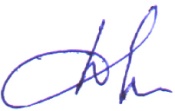 Положение о СУОТ1.Общие положения2.Политика работодателяв области охраны труда3Цели работодателяв области охранытруда4Обеспечение функционирования СУОТ(обязанности должностных лиц в сфере охраны труда).5.Процедуры, направленные на достижение целей работодателя в области охраны труда6Планирование мероприятий по реализации процедур7Контроль функционирования СУОТ и мониторинг реализации процедур8Планирование улучшений функционирования СУОТ9.Реагирование на аварии, несчастные случаи и проф. заболевания10.Управление документами СУОТ5.1.проведения специальной оценки условий труда5.2.управление профессиональными рисками5.2.1. Определение (выявление, идентификация) опасностей (рисков)5.2.2. оценка уровней профессиональных рисков;5.2.3.Действия для устранения риска5.2.4.Меры по исключению или снижению риска5.3.Подготовка и обучение сотрудников5.4.Наблюдение за состоянием здоровья работников,проведение предварительных и периодических медицинских осмотров;5.5.Порядок расследования и учета несчастных случаев5.6.Оптимальные режимы труда и отдыха работников5.7.Обеспечение работников СИЗ и смывающими средствами5.8.создание и работа административно-общественного контроля5.9.работа комиссии по охране труда в школе, уполномоченного  лица по охране труда,Степень вероятностиСтепень вероятностиСтепень вероятностиСтепень вероятностиКритерии вероятности события11Практически невозможноПрактически невозможноПолучение травмы практически исключено.Отсутствие прецедентов.22МаловероятноМаловероятноСобытие возникает редко и нерегулярно, однако может произойти, например, 1 раз в 5 лет.33ВероятноВероятноСобытие возникает время от времени, нерегулярно, Иногда может произойти (менее 1 раза за 2 года)44Вероятность высокаяВероятность высокаяСобытие возникает часто и регулярно. Обязательно произойдет, если не принять безотлагательные меры.Имеет место несколько раз в году на объекте.5.2.2.5. При оценке серьезности причиненных последствий учитываются факторы:- характер причиненного вреда (незначительный/значительный);- количество пострадавших;- повторяемость вредного воздействия (часто/единичный случай);- продолжительность вредного воздействия (короткая/длинная)Таблица № 2. Определение серьезности последствий5.2.2.5. При оценке серьезности причиненных последствий учитываются факторы:- характер причиненного вреда (незначительный/значительный);- количество пострадавших;- повторяемость вредного воздействия (часто/единичный случай);- продолжительность вредного воздействия (короткая/длинная)Таблица № 2. Определение серьезности последствий5.2.2.5. При оценке серьезности причиненных последствий учитываются факторы:- характер причиненного вреда (незначительный/значительный);- количество пострадавших;- повторяемость вредного воздействия (часто/единичный случай);- продолжительность вредного воздействия (короткая/длинная)Таблица № 2. Определение серьезности последствий5.2.2.5. При оценке серьезности причиненных последствий учитываются факторы:- характер причиненного вреда (незначительный/значительный);- количество пострадавших;- повторяемость вредного воздействия (часто/единичный случай);- продолжительность вредного воздействия (короткая/длинная)Таблица № 2. Определение серьезности последствий5.2.2.5. При оценке серьезности причиненных последствий учитываются факторы:- характер причиненного вреда (незначительный/значительный);- количество пострадавших;- повторяемость вредного воздействия (часто/единичный случай);- продолжительность вредного воздействия (короткая/длинная)Таблица № 2. Определение серьезности последствийУровень серьезности последствийУровень серьезности последствийУровень серьезности последствийКритерии серьезности последствийКритерии серьезности последствий1НезначительноеНезначительноеСобытие вызывает кратковременное заболевание или нарушение здоровья, которое не предполагает обращение за медицинской помощью, возможно отсутствие на работе не более 3-х рабочих дней.Событие вызывает кратковременное заболевание или нарушение здоровья, которое не предполагает обращение за медицинской помощью, возможно отсутствие на работе не более 3-х рабочих дней.2Умеренно значимыеУмеренно значимыеСобытие вызывает значительные и длительные последствия. Предполагает обращение за медицинской помощью,временную нетрудоспособность до 30 календарных дней.Событие вызывает значительные и длительные последствия. Предполагает обращение за медицинской помощью,временную нетрудоспособность до 30 календарных дней.3СерьезныеСерьезныеСобытие вызывает постоянные и необративные повреждения. Предполагает тяжелую временную нетрудоспособность (серьезное проф. заболевание,необходимость смены профессии,инвалидность или летальный исход).Событие вызывает постоянные и необративные повреждения. Предполагает тяжелую временную нетрудоспособность (серьезное проф. заболевание,необходимость смены профессии,инвалидность или летальный исход).ВероятностьПоследствияПоследствияПоследствияВероятностьНезначительныеУмеренно значимыеСерьезныеМалая1.Малозначимый риск2Малый риск3.Умеренный рискСредняя2.Малый риск3.Умеренный риск4.Значительный рискВысокая3.Умеренный риск4.Значительный риск5.Недопустимый риск5.2.3. Действия по управлению рисками5.2.3.1. Величина риска предопределяет, какие действия по управлению риском необходимо предпринять для снижения или исключения риска (Таблица № 4).Таблица № 4 Действия по управлению риском.5.2.4. Меры по исключению или снижению риска5.2.4.1. К мерам по исключению или снижению уровней профессиональных рисков относятся:- исключение опасной работы ;- замена опасной работы менее опасной; - реализация технических методов ограничения риска воздействия опасностей на работников; -реализация административных методов ограничения времени воздействия опасностей на работников- использование средств индивидуальной защиты; - страхование профессионального риска.5.2.4.2. Для недопустимых и существенных рисков разрабатываемые мероприятия должны сопровождаться повторной оценкой риска, подтверждающей его устранение или снижение.5.2.4.3. Мероприятия по снижению уровня рисков в области охраны труда определяются значимостью оценок риска. Для снижения рисков рекомендуется следующая иерархия мер, Таблица № 5 Рекомендуемые меры по снижению рисков в области охраны труда 5.2.4.4. Мероприятия по управлению рисками включаются в Программы достижения плановых показателей учреждения в области охраны труда и иные программы, и планы учреждения, утверждаемые директором. 5.2.4.5. На основании результатов директор школы издает приказ с указанием плана мероприятий по исключению или снижению уровней профессиональных рисков.5.3. Подготовка и обучение сотрудников5.3.1. С целью организации процедуры подготовки работников по охране труда директор школы, исходя из специфики своей деятельности, устанавливает (определяет):- требования к необходимой профессиональной компетентности по охране труда работников, ее проверке, поддержанию и развитию;- перечень профессий (должностей) работников, проходящих стажировку по охране труда, с указанием ее продолжительности по каждой профессии (должности);- перечень профессий (должностей) работников, проходящих подготовку по охране труда в обучающих организациях, допущенных к оказанию услуг в области охраны труда;- перечень профессий (должностей) работников, проходящих подготовку по охране труда у работодателя;- работников, ответственных за проведение инструктажа по охране труда на рабочем месте в структурных подразделениях работодателя, за проведение стажировки по охране труда;- вопросы, включаемые в программу инструктажа по охране труда- состав комиссии работодателя по проверке знаний требований охраны труда;- регламент работы комиссии работодателя по проверке знаний требований охраны труда;- перечень вопросов по охране труда, по которым работники проходят проверку знаний в комиссии работодателя;- порядок организации подготовки по вопросам оказания первой помощи пострадавшим в результате аварий и несчастных случаев на производстве;- порядок организации и проведения инструктажа по охране труда;- порядок организации и проведения стажировки на рабочем месте и подготовки по охране труда.5.4. Наблюдение за состоянием здоровья работников, проведение предварительных и периодических медицинских осмотровС целью организации процедуры организации и проведения наблюдения за состоянием здоровья работников дирекция школы,исходя из специфики своей деятельности устанавливает (определяет):- порядок осуществления как обязательных (в силу положений нормативных правовых актов), так и на добровольной основе (в том числе по предложениям работников, уполномоченных ими представительных органов, комитета (комиссии) по охране труда) медицинских осмотров, психиатрических освидетельствований, химико-токсикологических исследований работников - перечень профессий (должностей) работников, которые подлежат медицинским осмотрам, 5.2.3. Действия по управлению рисками5.2.3.1. Величина риска предопределяет, какие действия по управлению риском необходимо предпринять для снижения или исключения риска (Таблица № 4).Таблица № 4 Действия по управлению риском.5.2.4. Меры по исключению или снижению риска5.2.4.1. К мерам по исключению или снижению уровней профессиональных рисков относятся:- исключение опасной работы ;- замена опасной работы менее опасной; - реализация технических методов ограничения риска воздействия опасностей на работников; -реализация административных методов ограничения времени воздействия опасностей на работников- использование средств индивидуальной защиты; - страхование профессионального риска.5.2.4.2. Для недопустимых и существенных рисков разрабатываемые мероприятия должны сопровождаться повторной оценкой риска, подтверждающей его устранение или снижение.5.2.4.3. Мероприятия по снижению уровня рисков в области охраны труда определяются значимостью оценок риска. Для снижения рисков рекомендуется следующая иерархия мер, Таблица № 5 Рекомендуемые меры по снижению рисков в области охраны труда 5.2.4.4. Мероприятия по управлению рисками включаются в Программы достижения плановых показателей учреждения в области охраны труда и иные программы, и планы учреждения, утверждаемые директором. 5.2.4.5. На основании результатов директор школы издает приказ с указанием плана мероприятий по исключению или снижению уровней профессиональных рисков.5.3. Подготовка и обучение сотрудников5.3.1. С целью организации процедуры подготовки работников по охране труда директор школы, исходя из специфики своей деятельности, устанавливает (определяет):- требования к необходимой профессиональной компетентности по охране труда работников, ее проверке, поддержанию и развитию;- перечень профессий (должностей) работников, проходящих стажировку по охране труда, с указанием ее продолжительности по каждой профессии (должности);- перечень профессий (должностей) работников, проходящих подготовку по охране труда в обучающих организациях, допущенных к оказанию услуг в области охраны труда;- перечень профессий (должностей) работников, проходящих подготовку по охране труда у работодателя;- работников, ответственных за проведение инструктажа по охране труда на рабочем месте в структурных подразделениях работодателя, за проведение стажировки по охране труда;- вопросы, включаемые в программу инструктажа по охране труда- состав комиссии работодателя по проверке знаний требований охраны труда;- регламент работы комиссии работодателя по проверке знаний требований охраны труда;- перечень вопросов по охране труда, по которым работники проходят проверку знаний в комиссии работодателя;- порядок организации подготовки по вопросам оказания первой помощи пострадавшим в результате аварий и несчастных случаев на производстве;- порядок организации и проведения инструктажа по охране труда;- порядок организации и проведения стажировки на рабочем месте и подготовки по охране труда.5.4. Наблюдение за состоянием здоровья работников, проведение предварительных и периодических медицинских осмотровС целью организации процедуры организации и проведения наблюдения за состоянием здоровья работников дирекция школы,исходя из специфики своей деятельности устанавливает (определяет):- порядок осуществления как обязательных (в силу положений нормативных правовых актов), так и на добровольной основе (в том числе по предложениям работников, уполномоченных ими представительных органов, комитета (комиссии) по охране труда) медицинских осмотров, психиатрических освидетельствований, химико-токсикологических исследований работников - перечень профессий (должностей) работников, которые подлежат медицинским осмотрам, 5.2.3. Действия по управлению рисками5.2.3.1. Величина риска предопределяет, какие действия по управлению риском необходимо предпринять для снижения или исключения риска (Таблица № 4).Таблица № 4 Действия по управлению риском.5.2.4. Меры по исключению или снижению риска5.2.4.1. К мерам по исключению или снижению уровней профессиональных рисков относятся:- исключение опасной работы ;- замена опасной работы менее опасной; - реализация технических методов ограничения риска воздействия опасностей на работников; -реализация административных методов ограничения времени воздействия опасностей на работников- использование средств индивидуальной защиты; - страхование профессионального риска.5.2.4.2. Для недопустимых и существенных рисков разрабатываемые мероприятия должны сопровождаться повторной оценкой риска, подтверждающей его устранение или снижение.5.2.4.3. Мероприятия по снижению уровня рисков в области охраны труда определяются значимостью оценок риска. Для снижения рисков рекомендуется следующая иерархия мер, Таблица № 5 Рекомендуемые меры по снижению рисков в области охраны труда 5.2.4.4. Мероприятия по управлению рисками включаются в Программы достижения плановых показателей учреждения в области охраны труда и иные программы, и планы учреждения, утверждаемые директором. 5.2.4.5. На основании результатов директор школы издает приказ с указанием плана мероприятий по исключению или снижению уровней профессиональных рисков.5.3. Подготовка и обучение сотрудников5.3.1. С целью организации процедуры подготовки работников по охране труда директор школы, исходя из специфики своей деятельности, устанавливает (определяет):- требования к необходимой профессиональной компетентности по охране труда работников, ее проверке, поддержанию и развитию;- перечень профессий (должностей) работников, проходящих стажировку по охране труда, с указанием ее продолжительности по каждой профессии (должности);- перечень профессий (должностей) работников, проходящих подготовку по охране труда в обучающих организациях, допущенных к оказанию услуг в области охраны труда;- перечень профессий (должностей) работников, проходящих подготовку по охране труда у работодателя;- работников, ответственных за проведение инструктажа по охране труда на рабочем месте в структурных подразделениях работодателя, за проведение стажировки по охране труда;- вопросы, включаемые в программу инструктажа по охране труда- состав комиссии работодателя по проверке знаний требований охраны труда;- регламент работы комиссии работодателя по проверке знаний требований охраны труда;- перечень вопросов по охране труда, по которым работники проходят проверку знаний в комиссии работодателя;- порядок организации подготовки по вопросам оказания первой помощи пострадавшим в результате аварий и несчастных случаев на производстве;- порядок организации и проведения инструктажа по охране труда;- порядок организации и проведения стажировки на рабочем месте и подготовки по охране труда.5.4. Наблюдение за состоянием здоровья работников, проведение предварительных и периодических медицинских осмотровС целью организации процедуры организации и проведения наблюдения за состоянием здоровья работников дирекция школы,исходя из специфики своей деятельности устанавливает (определяет):- порядок осуществления как обязательных (в силу положений нормативных правовых актов), так и на добровольной основе (в том числе по предложениям работников, уполномоченных ими представительных органов, комитета (комиссии) по охране труда) медицинских осмотров, психиатрических освидетельствований, химико-токсикологических исследований работников - перечень профессий (должностей) работников, которые подлежат медицинским осмотрам, 5.2.3. Действия по управлению рисками5.2.3.1. Величина риска предопределяет, какие действия по управлению риском необходимо предпринять для снижения или исключения риска (Таблица № 4).Таблица № 4 Действия по управлению риском.5.2.4. Меры по исключению или снижению риска5.2.4.1. К мерам по исключению или снижению уровней профессиональных рисков относятся:- исключение опасной работы ;- замена опасной работы менее опасной; - реализация технических методов ограничения риска воздействия опасностей на работников; -реализация административных методов ограничения времени воздействия опасностей на работников- использование средств индивидуальной защиты; - страхование профессионального риска.5.2.4.2. Для недопустимых и существенных рисков разрабатываемые мероприятия должны сопровождаться повторной оценкой риска, подтверждающей его устранение или снижение.5.2.4.3. Мероприятия по снижению уровня рисков в области охраны труда определяются значимостью оценок риска. Для снижения рисков рекомендуется следующая иерархия мер, Таблица № 5 Рекомендуемые меры по снижению рисков в области охраны труда 5.2.4.4. Мероприятия по управлению рисками включаются в Программы достижения плановых показателей учреждения в области охраны труда и иные программы, и планы учреждения, утверждаемые директором. 5.2.4.5. На основании результатов директор школы издает приказ с указанием плана мероприятий по исключению или снижению уровней профессиональных рисков.5.3. Подготовка и обучение сотрудников5.3.1. С целью организации процедуры подготовки работников по охране труда директор школы, исходя из специфики своей деятельности, устанавливает (определяет):- требования к необходимой профессиональной компетентности по охране труда работников, ее проверке, поддержанию и развитию;- перечень профессий (должностей) работников, проходящих стажировку по охране труда, с указанием ее продолжительности по каждой профессии (должности);- перечень профессий (должностей) работников, проходящих подготовку по охране труда в обучающих организациях, допущенных к оказанию услуг в области охраны труда;- перечень профессий (должностей) работников, проходящих подготовку по охране труда у работодателя;- работников, ответственных за проведение инструктажа по охране труда на рабочем месте в структурных подразделениях работодателя, за проведение стажировки по охране труда;- вопросы, включаемые в программу инструктажа по охране труда- состав комиссии работодателя по проверке знаний требований охраны труда;- регламент работы комиссии работодателя по проверке знаний требований охраны труда;- перечень вопросов по охране труда, по которым работники проходят проверку знаний в комиссии работодателя;- порядок организации подготовки по вопросам оказания первой помощи пострадавшим в результате аварий и несчастных случаев на производстве;- порядок организации и проведения инструктажа по охране труда;- порядок организации и проведения стажировки на рабочем месте и подготовки по охране труда.5.4. Наблюдение за состоянием здоровья работников, проведение предварительных и периодических медицинских осмотровС целью организации процедуры организации и проведения наблюдения за состоянием здоровья работников дирекция школы,исходя из специфики своей деятельности устанавливает (определяет):- порядок осуществления как обязательных (в силу положений нормативных правовых актов), так и на добровольной основе (в том числе по предложениям работников, уполномоченных ими представительных органов, комитета (комиссии) по охране труда) медицинских осмотров, психиатрических освидетельствований, химико-токсикологических исследований работников - перечень профессий (должностей) работников, которые подлежат медицинским осмотрам, 